RAPPORT DE STATUT MULTIPROJETS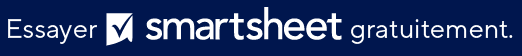 STATUT DU PROJET CETTE SEMAINERÉCAPITULATIFSaisissez ici des informations sur le statut global et les éléments importants : « Temps perdu retrouvé depuis la dernière période » ; « L’AQ a commencé deux jours plus tôt que prévu » ; « Faible retard dans les commentaires des clients »JALONSCOMPOSANTES DU PROJETTRAVAIL ACCOMPLIRISQUES ET OBSTACLESÉLÉMENTS IMPORTANTS ET POINT À RETENIRLister le bon travail effectué, qui possède quoi, où les équipes pivotent, les commentaires reçus au cours de la semaine, etc.PLANNING DU PROJETPLANNING DE PROJETNOM DU PROJETCODE DU PROJETPROJETRESPONSABLEDATE DESAISIE DE STATUTPÉRIODECOUVERTEDATE PRÉVUEDE L’ACHÈVEMENTSTATUT GLOBAL DU PROJETOBSTACLE/ DÉPASSEMENT | RISQUES/RETARDS POTENTIELS | SUR LA BONNE VOIECOMPOSANTESTATUTPROPRIÉTAIRE / ÉQUIPENOTESBUDGETEXCÉDENT–DÉFICIT–DANS LES LIMITESDonnez les points forts : « Travail exceptionnel », « Problèmes résolus, ainsi que l’établissement de la responsabilité de la résolution des problèmes »RESSOURCESOBSTACLE/DÉPASSEMENT  –RISQUES/RETARDS POTENTIELS  –EN BONNE VOIENouveaux développements, nouveaux membres de l’équipe, etc.ÉCHÉANCIEROBSTACLE/DÉPASSEMENT  –RISQUES/RETARDS POTENTIELS  –EN BONNE VOIESur la bonne voie jusqu’à la date de lancement finaleCHAMP D’APPLICATIONOBSTACLE/DÉPASSEMENT  –RISQUES/RETARDS POTENTIELS  –EN BONNE VOIETÂCHE N°DESCRIPTIONPROPRIÉTAIRE / ÉQUIPERÉCEPTIONRISQUE N°DESCRIPTIONPROPRIÉTAIRE / ÉQUIPERÉSOLUTIONSEMAINE N°STATUTDÉTAILSBILAN DU PROJETBUDGETRESSOURCESRISQUESQUALITÉPROJET 1••••PROJET 2••••PROJET 3••••PROJET 4••••PROJET 5••••EXCLUSION DE RESPONSABILITÉTous les articles, modèles ou informations proposés par Smartsheet sur le site web sont fournis à titre de référence uniquement. Bien que nous nous efforcions de maintenir les informations à jour et exactes, nous ne faisons aucune déclaration, ni n’offrons aucune garantie, de quelque nature que ce soit, expresse ou implicite, quant à l’exhaustivité, l’exactitude, la fiabilité, la pertinence ou la disponibilité du site web, ou des informations, articles, modèles ou graphiques liés, contenus sur le site. Toute la confiance que vous accordez à ces informations relève de votre propre responsabilité, à vos propres risques.